Kit Bundles - 2015Provided by England Rugby league kit partner, BLK, we are able to offer the following kit bundles:Basic Bundle – Junior and Senior sizes - £301 x Training Top1 x Match Day Polo ShirtBig Bundle – Junior sizes £39, Senior Sizes £431 x Training Top1 x Match Day Polo Shirt1 x Training shortsCompared to buying directly from the website and with delivery, the junior bundles represent a saving around £5 and the senior sizes, a saving of around £10! More Cramlington Rockets kit for players and supporters is available at: www.rugbygear.co.uk > online shops > Rugby Club Shops Free kit eligibilityPlayers eligible for a free kit bundle are:Players new to the club setting up a standing order and paying the £30/39/43. For this you will receive three months FREE subsPlayers starting a standing order that have not received any free kit in 2014 and pay the £30/39/43. For this you will receive three months FREE subs. Please note it is possible to start a standing order immediately but there will be no kit providedPlayers who have started a standing order in late 2014 and not received free kit yetExisting players currently paying standing orders who received free kit in 2014 have the option of buying either bundle. There are no changes to the payment method and no free subs.All kit comes embroidered with the Cramlington Rockets new club badgeTraining top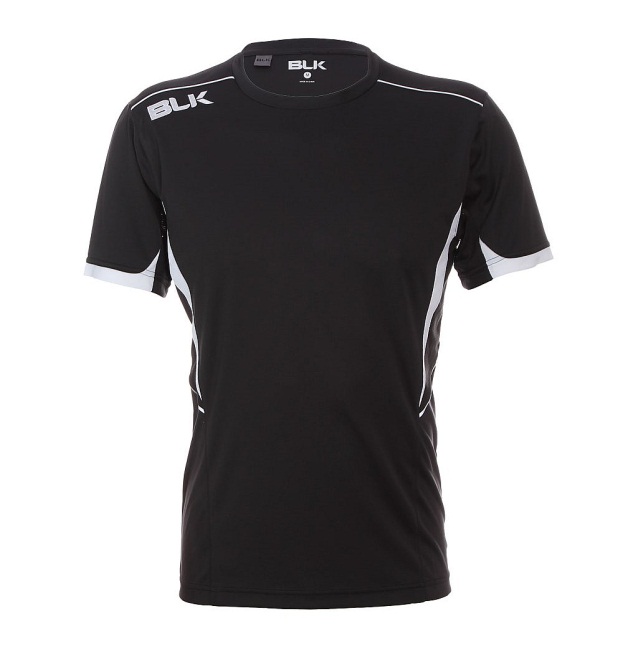 Match Day Polo Shirt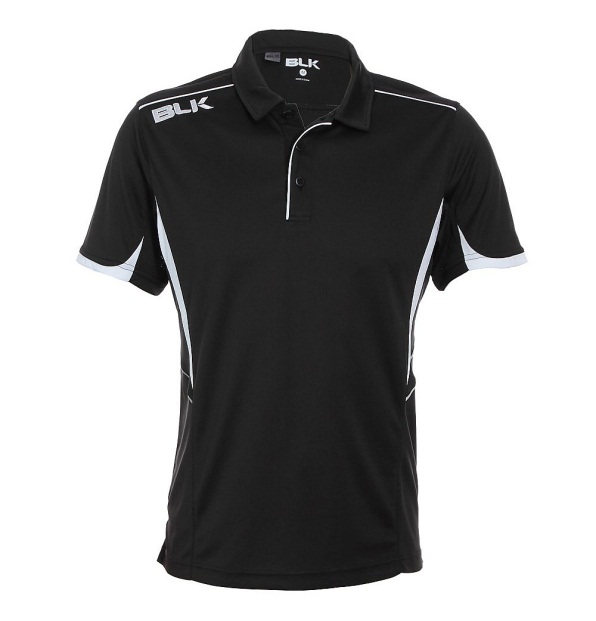 Training Shorts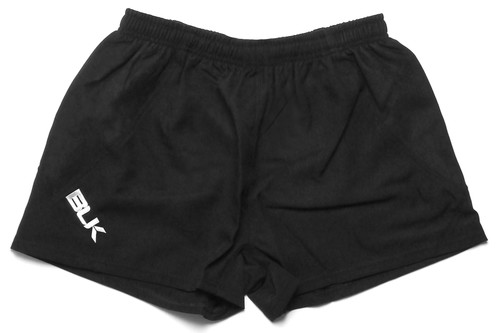 TopsTopsSizeSizeJ10J12J14J16XSSMLXLarge2XLarge3XLarge5XLargeChest (inches)Chest (inches)26.-28.528.5-3131-31.533.5-3636-3838-4040-4242-4444-4646-4848-5052-54Shorts/PantsShorts/PantsShorts/PantsSizeJ10J10J12J14J16XSSMLXLarge2XLarge3XLarge5XLargeWaist (inches)23.5-2523.5-2525-26.526.5-2828-3030-3232-3434-3636-3838-4040-4242-4446-48